Pyenyev SergiyExperience:Position applied for: 2nd EngineerDate of birth: 28.06.2017 (age: 0)Citizenship: UkraineResidence permit in Ukraine: YesCountry of residence: UkraineCity of residence: ReniPermanent address: Odessa  region     city of  ReniContact Tel. No: +38 (048) 403-13-18 / +38 (098) 471-48-04E-Mail: sergej.peneff@yandex.ruSkype: sergej.peneff.55U.S. visa: NoE.U. visa: NoUkrainian biometric international passport: Not specifiedDate available from: 28.09.2017English knowledge: PoorMinimum salary: 6500 $ per monthPositionFrom / ToVessel nameVessel typeDWTMEBHPFlagShipownerCrewing2nd Engineer25.12.2014-07.05.2015Cape LondonBulk Carrier87368B&W20292MonroviaDiarmand limitedEurobulk2nd Engineer02.12.2013-08.06.2014Cape TorontoBulk Carrier90267B&W23249Hong KongHanmax Enterprises LTDEurobulk2nd Engineer25.03.2013-31.07.2013Cape ViewerBulk Carrier89004B&W22776SingaporeFreight Bulk PTE LTDEurobulk2nd Engineer17.08.2012-25.12.2012Maxi BrazilBulk Carrier129325B&W17266Ports mouthCaravela Shipping  LTDEurobulk2nd Engineer21.10.2011-02.02.2012Hamburg GoalBulk Carrier22112Sulzer11148MonroviaBaar Shipping Company  LimitedEurobulk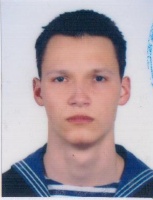 